ГУБЕРНАТОР ОРЕНБУРГСКОЙ ОБЛАСТИУКАЗот 9 июля 2015 г. N 543-укОб областной премии "Женщина Оренбуржья"Учитывая важную роль женщин в воспитании детей, социально-экономическом развитии области, их активную общественную деятельность,ПОСТАНОВЛЯЮ:1. Учредить областную премию "Женщина Оренбуржья".2. Утвердить положение об областной премии "Женщина Оренбуржья" согласно приложению.3. Торжественную церемонию вручения областной премии "Женщина Оренбуржья" проводить ежегодно в первой декаде марта.4. Финансирование расходов на выплату премий, организацию и проведение торжественной церемонии вручения областной премии "Женщина Оренбуржья", включая приобретение билетов на концерт, осуществлять за счет средств, предусмотренных в областном бюджете на очередной финансовый год министерству социального развития Оренбургской области по разделу "Социальная политика".(в ред. Указов Губернатора Оренбургской области от 17.11.2015 N 845-ук, от 06.02.2018 N 54-ук)5. Признать утратившими силу следующие правовые акты:указ главы администрации Оренбургской области от 4 февраля 2005 года N 19-ук "Об областной премии "Женщина Оренбуржья";указ Губернатора Оренбургской области от 16 февраля 2011 года N 67-ук "О внесении изменений в указ Губернатора Оренбургской области от 04.02.2005 N 19-ук";указ Губернатора Оренбургской области от 3 августа 2011 года N 581-ук "О внесении изменений в указ Губернатора Оренбургской области от 04.02.2005 N 19-ук";указ Губернатора Оренбургской области от 28 февраля 2014 года N 116-ук "О внесении изменений в указ главы администрации Оренбургской области от 04.02.2005 N 19-ук";указ Губернатора Оренбургской области от 15 декабря 2014 года N 877-ук "О внесении изменений в указ главы администрации Оренбургской области от 04.02.2005 N 19-ук".6. Контроль за исполнением настоящего указа возложить на вице-губернатора - заместителя председателя Правительства Оренбургской области по социальной политике - министра здравоохранения Оренбургской области.(п. 6 в ред. Указа Губернатора Оренбургской области от 25.11.2019 N 533-ук)7. Указ вступает в силу после его официального опубликования.ГубернаторОренбургской областиЮ.А.БЕРГПриложениек указуГубернатораОренбургской областиот 9 июля 2015 г. N 543-укПоложениеоб областной премии "Женщина Оренбуржья"1. Областная премия "Женщина Оренбуржья" (далее - премия) учреждается и вручается ежегодно Губернатором Оренбургской области по следующим номинациям:"Деловая женщина";"Женщина-мать";"Женщина - открытие года";"Женщина - общественный деятель";"Женщина - социальный деятель";"Женщина и милосердие";"Женщина - спортивная гордость";"Признание".(п. 1 в ред. Указа Губернатора Оренбургской области от 25.11.2019 N 533-ук)2. Размер премии составляет 50 тыс. рублей.(п. 2 в ред. Указа Губернатора Оренбургской области от 13.10.2022 N 523-ук)3. Премией могут быть награждены женщины - жители Оренбургской области в возрасте не моложе 18 лет (далее - номинанты) - в следующих номинациях:"Деловая женщина" - женщины-руководители, работающие в организациях всех форм собственности, обеспечивающие стабильное развитие организации, государственные и общественные деятели, политики, вносящие личный вклад в социально-экономическое развитие Оренбургской области;"Женщина-мать" - многодетные матери, достигшие успехов в воспитании детей, развитии их способностей; матери лиц, прославивших Оренбургскую область и награжденных высшими наградами России;"Женщина - открытие года" - женщины, представляющие различные сферы деятельности, за заслуги, получившие широкое общественное признание;"Женщина - общественный деятель" - женщины, успешно совмещающие профессиональную деятельность с постоянным участием в работе общественных организаций, движений и вносящие личный вклад в решение вопросов, относящихся к их компетенции;"Женщина - социальный деятель" - женщины - руководители некоммерческих организаций, осуществляющих деятельность в социальной сфере;"Женщина и милосердие" - женщины, взявшие на воспитание детей, и женщины - работники организаций здравоохранения и социальной защиты населения, достигшие успехов в своей деятельности;"Женщина - спортивная гордость" - женщины, достигшие высоких профессиональных результатов в различных видах спорта;"Признание" - женщины, внесшие значительный вклад в социально-экономическое развитие Оренбургской области.(п. 3 в ред. Указа Губернатора Оренбургской области от 25.11.2019 N 533-ук)4. Ходатайства о награждении премией могут представлять органы исполнительной власти и местного самоуправления муниципальных образований Оренбургской области, общественные организации.Решение о награждении премией принимается Губернатором Оренбургской области на основании решения областной конкурсной комиссии по отбору номинантов на получение областной премии "Женщина Оренбуржья" (далее - конкурсная комиссия), оформленного протоколом заседания конкурсной комиссии.В состав конкурсной комиссии включаются представители органов исполнительной власти Оренбургской области и общественных организаций. Состав конкурсной комиссии и положение о конкурсной комиссии утверждается приказом министерства социального развития Оренбургской области. Заседания конкурсной комиссии проводятся ежегодно, с 1 по 20 февраля.5. Для рассмотрения вопроса о награждении премией органами исполнительной власти и местного самоуправления муниципальных образований Оренбургской области, общественными организациями представляются следующие документы:ходатайство о награждении премией;краткие биографические данные женщины, представляемой к награждению премией;характеристика-обоснование на женщину, представляемую к награждению премией;согласие на обработку персональных данных женщины, представляемой к награждению премией.Документы представляются ежегодно, с 1 декабря по 25 января, в министерство социального развития Оренбургской области.Основаниями для отказа министерством социального развития Оренбургской области в приеме документов являются:представление неполного пакета документов;непредставление документов в установленный срок;представление документов, оформленных ненадлежащим образом.Решение об отказе в принятии документов принимается министерством социального развития Оренбургской области и направляется в адрес органов исполнительной власти и местного самоуправления муниципальных образований Оренбургской области, общественных организаций, направивших ходатайства о награждении премией, в электронном и (или) письменном виде в течение 10 рабочих дней со дня принятия документов с указанием причин отказа.6. Номинанты, награжденные премией (далее - победители), получают диплом.(в ред. Указа Губернатора Оренбургской области от 17.11.2015 N 845-ук)Премия перечисляется победителю на банковский счет, операции по которому осуществляются с использованием национальных платежных инструментов, открытый им в кредитной организации, не позднее 7 рабочих дней после вручения диплома.(в ред. Указа Губернатора Оренбургской области от 28.07.2022 N 346-ук)7. Повторное награждение премией не допускается.8. Сообщение о победителях размещается на официальном сайте министерства социального развития Оренбургской области в сети Интернет и направляется в адрес органов исполнительной власти и местного самоуправления муниципальных образований Оренбургской области, общественных организаций, направивших ходатайства о награждении премией, не позднее 5 рабочих дней со дня принятия Губернатором Оренбургской области решения о награждении премией.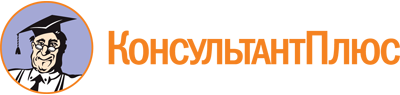 Указ Губернатора Оренбургской области от 09.07.2015 N 543-ук
(ред. от 13.10.2022)
"Об областной премии "Женщина Оренбуржья"
(вместе с "Положением об областной премии "Женщина Оренбуржья")Документ предоставлен КонсультантПлюс

www.consultant.ru

Дата сохранения: 24.11.2022
 Список изменяющих документов(в ред. Указов Губернатора Оренбургской области от 17.11.2015 N 845-ук,от 06.02.2018 N 54-ук, от 25.11.2019 N 533-ук, от 28.07.2022 N 346-ук,от 13.10.2022 N 523-ук)Список изменяющих документов(в ред. Указов Губернатора Оренбургской областиот 17.11.2015 N 845-ук, от 25.11.2019 N 533-ук, от 28.07.2022 N 346-ук,от 13.10.2022 N 523-ук)